          《在线课堂》学习单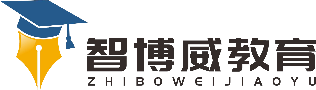 班级：                姓名：                 单元数学二年级上册第2单元课题《 100以内加法和减法（二）》 退位减温故知新先用小棒摆一摆，再计算。  70-3=              17-9=      43-29=             72-27=           60-23=             50-16=自主攀登 列竖式计算。     76 - 27=                 58 - 9=           7   6                    5   8   2   7               -        9稳中有升3.你会填吗？6  7  -                        -  6  7                                               4  8                    2  3说句心里话